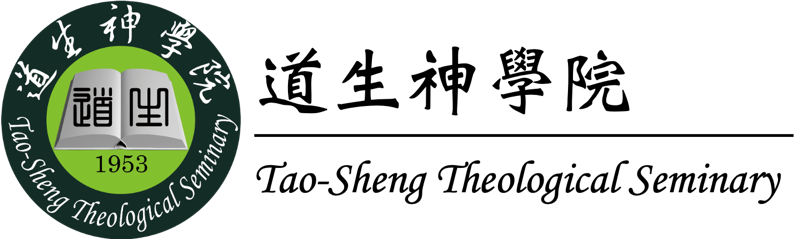 推薦信申請者簽名：                                           日期：                       請將此表格附上回郵信封，郵寄或交給您的推薦人敬請推薦人完成以下部分：上列學生申請入本院就讀，並邀請您擔任推薦人。為避免耽誤申請過程，請盡快回覆，並敬請以愛心說誠實話，謝謝。A. 您認為申請人於下列項目之表現如何？B.1. 您與申請者認識多久？ (至少三年) 3-5年  6-10年  10年以上認識程度：非常認識   相當認識   點頭之交在何種情況下？ 2. 申請者個人在性格上與恩賜上最大的長處是什麼？_____________________________________________________________________________3. 您認為申請者在性格上有哪些方面需要進一步發展？_____________________________________________________________________________  4. 申請者對於順服權柄的態度和接受指示的反應如何？_____________________________________________________________________________  5. 您預估申請者就讀研究所的成就如何？非常傑出   高   普通   勉強  您相信申請者已準備好就讀神學院了嗎？ _______若不是，請解釋說明：   6. 申請者在生理、心智和個性上有哪些限制？  7. 若您有權決定，您認為這人可成為您教會聘用的牧師、職員或同工嗎？  會   不會   不確定  請說明：  8. 我推薦允許申請者入學：強力推薦   推薦   有保留地推薦   不推薦   推薦人簽名：                                 日期：                            敬請確定您已簽名，並封好隨附的信封封口，煩請逕自直接寄至本院112056臺北市北投區中和街錫安巷112號  道生神學院教務處收。謝謝！若有任何疑問，歡迎洽詢教務處 (02)2896-0283#251  E-mail：taosheng215@gmail.com感謝您成為這位申請者人生關鍵時刻的幫助！申請者請先填妥以下資料後，再交給推薦人填寫 （需相識三年以上）*推薦人不得為申請者的直系家屬或本院專任教師和全職同工申請者請先填妥以下資料後，再交給推薦人填寫 （需相識三年以上）*推薦人不得為申請者的直系家屬或本院專任教師和全職同工姓名：(中文)：      (英文)：姓名：(中文)：      (英文)：科別：申請入學學期：推薦者姓名：推薦者姓名：推薦人為(擇一)：牧師     專業/學術人士     宣教機構同工     教會領袖                 事工的督導/同工    其他：________________________________推薦人為(擇一)：牧師     專業/學術人士     宣教機構同工     教會領袖                 事工的督導/同工    其他：________________________________項　目項　目優良可劣不詳1個人儀態2個人成熟度3情緒穩定4表達能力5學業能力6判斷及解決問題的能力7靈命成熟8自信9主動性10與人相處的能力11圓融程度/人際關係12做事的質素13責任感14可信賴度15創造力與想像力16領袖特質17潛力18社會關懷19教會參與20福音機構參與推薦者姓名日期職      稱教會/機構校友是   否電話(家)電話(辦)傳真地      址E-mail